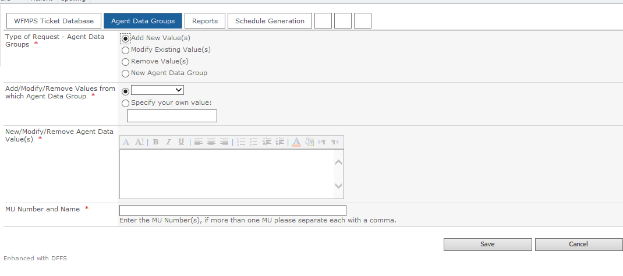 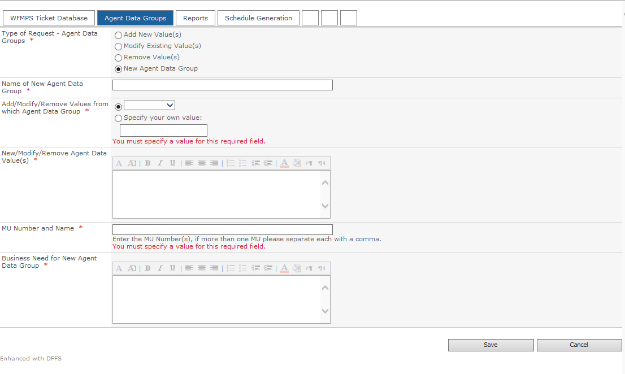 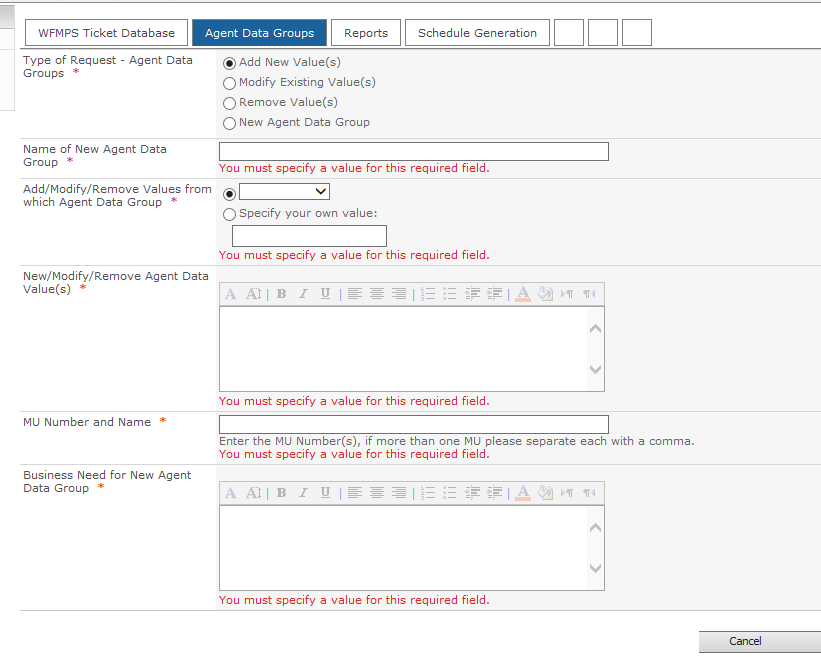 New Agent Data Group Rule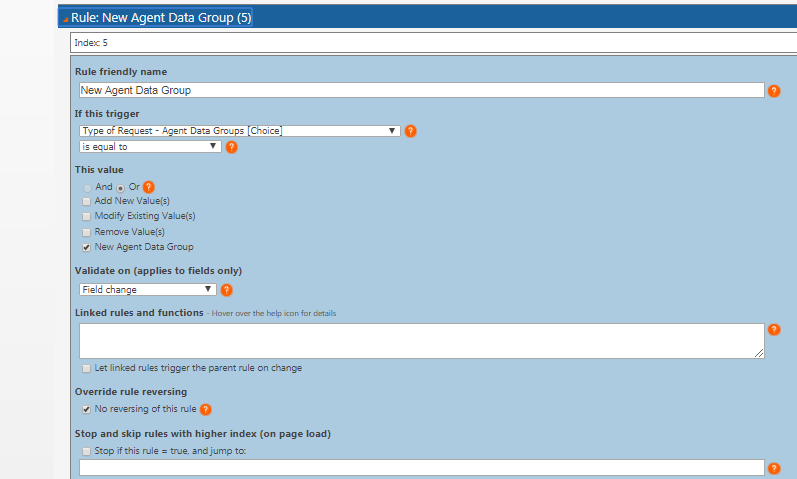 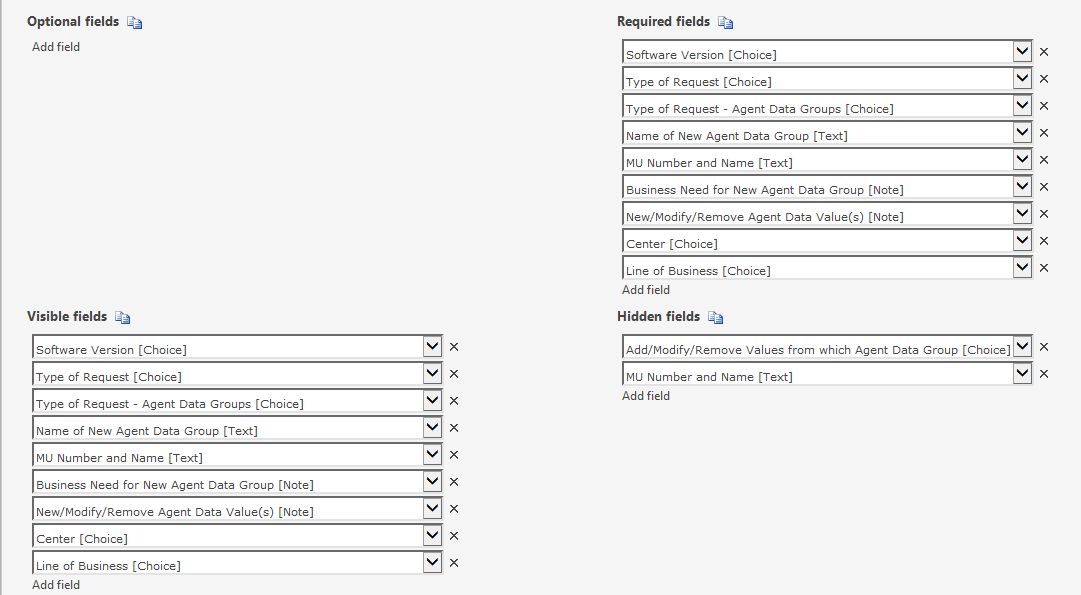 Add New/Modify/Remove Value Rule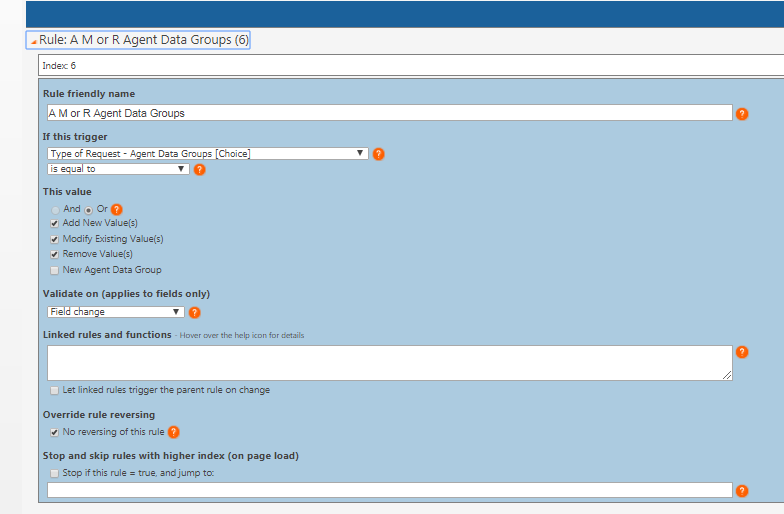 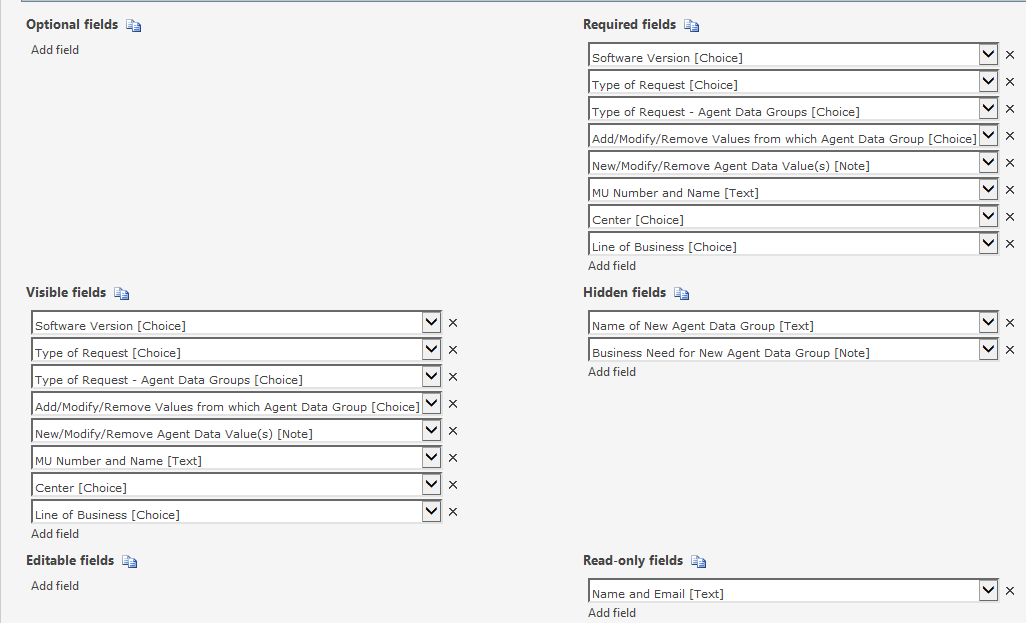 